TUGAS AKHIRANALISIS RASIO KEUANGAN KUARTALPT. ABCDEF TBK TAHUN 2018-2020OLEH :ABCDEFGHIJKLMNNIM. 1821010XX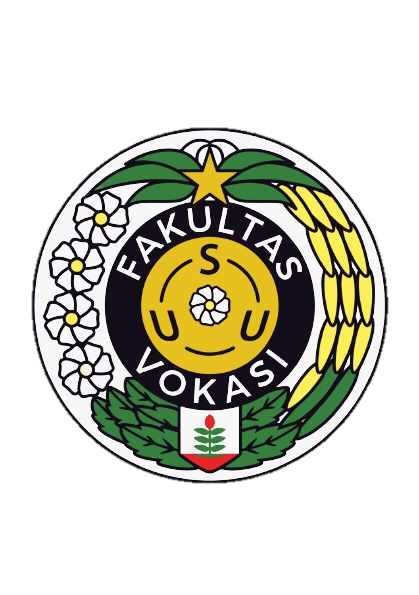 Guna Memenuhi Salah Satu Syarat Untuk Menyelesaikan Pendidikan Pada Program Studi Diploma IIIPROGRAM STUDI DIPLOMA III  KEUANGANFAKULTAS VOKASIUNIVERSITAS SUMATERA UTARAMEDAN2022UNIVERSITAS SUMATERA UTARA FAKULTAS VOKASILEMBAR PENGESAHAN TUGAS AKHIRNAMA	: ABCDEFGHIJKLMNNIM	: 1821010XXPROGRAM STUDI	: DIPLOMA III KEUANGANJUDUL TUGAS AKHIR	:	ANALISIS RASIO KEUANGAN KUARTAL PT.  ABCDEFGHI  TBK TAHUN  2018-2020Tanggal: ......................2022  DOSEN PEMBIMBINGYasmin Chairunisa Muchtar, SP, MBANIP . 19780930 200812 2 001Tanggal: ......................2022  DOSEN PENGUJIInneke Qamariah, SE, M.Si.NIP. 19830720 200604 2 003Tanggal: ......................2022   KETUA PROGRAM STUDIDIII KEUANGANYasmin Chairunisa Muchtar, SP, MBANIP. 19780930 200812 2 001	Tanggal: ......................2022   DEKAN FAKULTAS VOKASIProf. Dr. Isfenti Sadalia SE., MENIP. 19671019 199303 2 002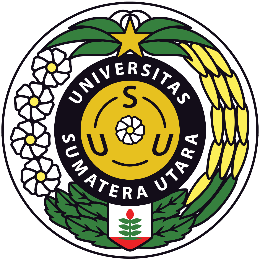 UNIVERSITAS SUMATERA UTARAFAKULTAS VOKASIPROGRAM STUDI DIPLOMA III KEUANGANLEMBAR PERNYATAAN TUGAS AKHIRSaya yang bertanda tangan dibawah ini menyatakan dengan sesungguhnya bahwa tugas akhir yang berjudul “Analisis Rasio Keuangan Kuartal PT. ABCDEFGHI, Tbk Tahun 2018-2020” adalah benar hasil karya tulis saya sendiri yang disusun sebagai salah satu syarat untuk memperoleh gelar Ahli Madya pada Fakultas Ekonomi dan Bisnis Universitas Sumatera Utara.Bagian atau data tertentu yang saya peroleh dari perusahaan atau lembaga, dan/atau saya kutip dari hasil karya orang lain telah mendapat izin, dan/atau dituliskan sumbernya secara jelas sesuai norma, kaidah dan etika penulisan ilmiah.Apabila kemudian hari ditemukan adanya kecurangan dan plagiat dalam tugas akhir ini, saya bersedia menerima sanksi sesuai dengan peraturan yang berlaku.Medan,                  2022ABCDEFGHIJKLMNNIM. 1821010XX